www.lacasadelelectrodomestico.com.com atencionalcliente@lacasadelelectrodomestico.com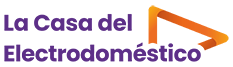 DOCUMENTO DE DESISTIMIENTO DE COMPRAA la atención de ELECTRICIDAD MORENO CASTILLO S.L con dirección C/ Merindad de Cuesta Urría 8. Correo electrónico: atencionalcliente@lacasadelelectrodomestico.com Por la presente le comunico/comunicamos que desisto de mi/desistimos de nuestro contrato de venta del siguiente bien/prestación: Nombre y Apellidos:Número de pedido:Fecha de recepción de la mercancía:Indique el motivo si lo deseaPara su comodidad, envíenoslo vía e-mail a la siguiente dirección: atencionalcliente@lacasadelelectrodomestico.com1º. El comprador puede ejercer el derecho de desistimiento de compra, atendiendo a la legislación vigente dentro de los 14 días desde el momento de la recepción del producto tomando como día de entrega el de la fecha que proporcione el transportista en su albarán de entrega.2º El comprador, puede realizar las mismas operaciones e inspecciones al producto que en una tienda física.3º www.lacasadelelectrodomestico.com le reembolsará las sumas abonadas mediante el mismo sistema de pago que Vd. utilizo en el momento de la compra. Si el pago se realizó por transferencia bancaria, por favor indíquenos su nº de cuenta con los 24 dígitos, una vez recepcionado el producto en nuestros almacenes procederemos a su comprobación y verificación general, así como su perfecto estado estético.4º En casos de desgaste o deterioro del bien por causas que no se deban exclusivamente a su prueba para tomar una decisión sobre su adquisición definitiva www.lacasadelelectrodomestico.com acordará con el cliente el importe a devolver. Deberás asumir el coste directo de devolución de los bienes. Serás responsable de la disminución del valor de los bienes resultante de una manipulación distinta a la necesaria para establecer la naturaleza, las características y el funcionamiento de los bienes. En casos de uso excesivo del bien no se aceptará dicha devolución.www.morenocastillo.com no aceptará ninguna devolución a portes debidos.5º Así mismo el cliente puede contratar la empresa que considere para la devolución del producto, en ese caso aconsejamos realice el envío asegurado a todo riesgo por el valor de factura.6º El cliente asumirá los costes del reacondicionado del producto si este llegase dañado y/o con embalajes deteriorados por cualquier causa, el importe resultante le será descontado del montante correspondiente a tu devolución.7º El comprador es responsable único del producto mientras esté en su poder y hasta la llegada a nuestros almacenes, siendo de su exclusiva potestad y criterio el/los medios a utilizar, si para el envío hasta nuestras instalaciones decide utilizar nuestros servicios de transporte el importe de los gastos de transporte le serán descontados del resultado del importe a devolver. El cliente es responsable del estado del producto, como de todos los elementos que lo componen, así como de su estética.8º Para cualquier excepción no contemplada en este documento, puede contactar con nosotros en atencionalcliente@lacasadelelectrodomestico.com o llamando a nuestro teléfono 911 86 82 87Firma:ELECTRICIDAD MORENO CASTILLO S.L C/ Merindad de Cuesta Urria, 8, 09001 (Burgos) Teléfono 947 65 92 21 CIF: B-09039744 Sociedad inscrita en el registro mercantil de Burgos, Tomo 153, Libro 25, Sección 2ª, Folio 56, Hoja 559, Inscripción 1ªLos datos de carácter personal que sean recabados de usted son incorporados a un fichero automatizado titularidad del responsable. Asimismo el tratamiento de sus datos se realizará de conformidad con el Reglamento (UE) núm. 2016/679, General de Protección de Datos y la LO 3/2018, de 5 de diciembre, de Protección de Datos Personales y garantía de los derechos digitales. En consecuencia, puede ejercer de forma totalmente gratuita los derechos de acceso, información, rectificación, supresión y olvido, limitación del tratamiento, oposición, portabilidad y a no ser objeto de decisiones individuales automatizadas enviando un e-mail a info@morenocastillo.com 